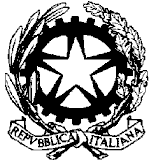 TRIBUNALE DI  PORDENONEAlla CANCELLERIA CIVILERICHIESTA CERTIFICATO DI NON OPPOSIZIONE ALLO STATO PASSIVO DEL FALLIMENTO L’avv. ____________________________________________________________________________ Richiede per __l__ Sig._________________________________________________________________________ Nato a_____________________________ il _____________________________________________e residente in____________________________________________________________ (_________) Via____________________________________________ n_________________________________ Codice Fiscale______________________________________________________________________ Il rilascio di un certificato che attesti che non sono state proposte impugnazioni e/o opposizioni avverso lo stato passivo del fallimento della Società o Ditta ________________________________dichiarata fallita con sentenza n.______________________________emessa dal Tribunale Civile di Pordenone. Luogo e data__________________________                     Firma _________________________